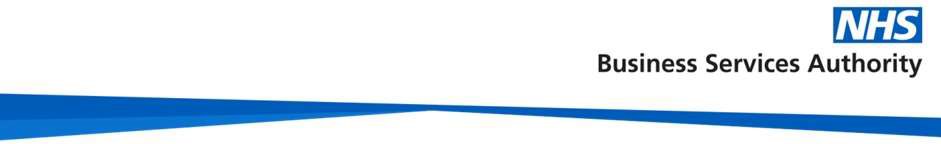 NHS Prescription ServicesCPAF Screening Questionnaire 2021/22Important information about this documentWe need to assure ourselves that all services commissioned by the NHS are of consistent high quality. The CPAF Screening Questionnaire is a short self-assessment tool to help us identify which pharmacies we will ask to provide further assurance by completing the full CPAF to provide evidence they meet their terms of service and decide whether to arrange a contract monitoring visit.All pharmacies will be asked to complete this questionnaire. Many of the questions are the same as the 2019/20 CPAF Screening Questionnaire however three have been retired and three new questions added. We will look at this together with information from other sources to select pharmacies we are considering for contract monitoring visits.If your pharmacy is being considered for a full monitoring visit you will be requested to complete and return the full Community Pharmacy Assurance Framework (CPAF) pre visit questionnaire. However both PSNC and NHS England recommend that all Pharmacy contractors make use of the full CPAF pre visit questionnaire to assure themselves that they are compliant with Terms of Service as set out in the NHS (Pharmaceutical and Local Pharmaceutical) Regulations 2013.The questions asked in this assessment questionnaire are indicators of the level of compliance with the terms of service. Contractors should also satisfy themselves that they are compliant with the terms of service, which are set out in Schedule 4 of:The NHS (Pharmaceutical and Local Pharmaceutical) Regulations 2013 as amended.see also: www.psnc.org.uk/cpafThe questionnaire will take between 10 and 20 minutes to complete. Please ensure you read all questions and answers carefully. Some questions may require multiple answers and therefore tick all boxes that apply. The questions are in three sections:Section 1 asks for information to make sure we can correctly identify your pharmacy and confirm who is completing the questions on behalf of your pharmacy.Section 2 includes 10 questions (five have been retired for 2021/22). You should select the statements that most closely match what actually happens in your pharmacy, bearing in mind you must be able to provide evidence to validate your selections (you may subsequently be asked to provide this evidence during a contract monitoring visit).Section 3 allows you to provide feedback and requires you to make a declaration that the pharmacy has the evidence to support the answers given, and that they truly and accurately reflect how the Pharmacy complies with the terms of service as set out in the NHS (Pharmaceutical and Local Pharmaceutical) Regulations 2013 as amended.Pharmacy InformationQuestions marked with a red asterisk must be completed.Pharmacy ODS Code*Pharmacy Trading Name*Your name*Are you usually the responsible pharmacist at the pharmacy premises?*Yes No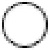 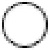 On average, how many hours a week are you the responsible pharmacist at this pharmacy?*0-15	16-30	31-45	46-60	61-75	76-90	91+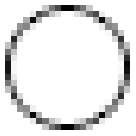 Please state your job role - indicate all that apply.*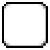 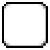 Pharmacy Attainment QuestionsQuestion 1: Standard Operating Procedures (SOPs)Please answer question 1 while considering the following SOPs:Dispensing drugs and appliancesRepeat dispensingProviding advice and support to people caring for themselves or their familiesRequirements for having SOPs are included in a number of different pieces of legislation or specification, for instance,The Medicines (Pharmacies) (Responsible pharmacist), Regulations 2008NHS (Pharmaceutical and Local Pharmaceutical Services) Regulations 2013Enhanced Services that are commissioned locallyQuestion 2: Prescribed Medicines AdviceThis question was retired for 2018/19 and no longer needs to be completed. The question remains on this form only for administration purposes therefore no action is required from contractors.Please go to question 3Question 3: Storage of Prescribed Drugs and Return of Unwanted MedicinesWhen we hand out a medicine that we have dispensed, information on safe storage and returns is provided by:Question 4: Repeat DispensingFor the purposes of this questionnaire repeat dispensing means 'batch prescriptions', i.e. NHS repeatable prescriptions.Has your pharmacy dispensed one or more repeatable prescriptions in the last year?*Yes NoIf you answer no to the question above, please answer the following questions as to what you would do if you were to receive a repeat dispensing prescription.Thinking about repeatable dispensing, for each batch dispensing:Question 5: OwingsThis question was retired for 2018/19 and no longer needs to be completed. The question remains on this form only for administration purposes therefore no action is required from contractors.Please go to question 6Question 6: Prescription Based InterventionsWhen appropriate we provide advice to people presenting prescriptions who appear to:have diabetesbe at risk of coronary heart disease (especially those with high blood pressure)smoke or are overweightwith the aim of increasing the person's knowledge and understanding of the health issues which are relevant to that person's personal circumstances by:Question 7: SignpostingNHS England & Improvement advises that you use the NHS website (www.nhs.uk), the NHS England & Improvement website (www.england.nhs.uk), and local CCG and Local Authority websites to obtain up to date signposting information in addition to any paper based or emailed information that may be supplied from time to time.When a customer requires advice or treatment which we do not provide in our pharmacy we:Question 8: Clinical Governance - Risk ManagementWhen a patient safety incident occurs in the pharmacy:Question 9: Clinical Governance - LocumsThis question was retired for 2021/22 and no longer needs to be completed. The question remains on this form only for administration purposes therefore no action is required from contractors.Please go to question 11Question 10: Training & Performance ManagementThis question was retired for 2021/22 and no longer needs to be completed. The question remains on this form only for administration purposes therefore no action is required from contractors.Please go to question 11Question 11: SafeguardingWe manage safeguarding issues by:Question 12: Pharmacy Based AuditThis question was retired for 2021/12 as no pharmacy-based audits were required in 2020/21 due to the COVID-19 response, and no longer needs to be completed. The question remains on this form only for administration purposes therefore no action is required from contractors.Please go to question 13.Question 13: The promotion of healthy livingThinking about the pharmacy team, workforce development and engagement:Question 14: The pharmacy premises and privacyThinking about the environment where pharmacy services and patient care are delivered:Question 15: Community Pharmacy StaffingStaff members (including permanent/fixed-term staff members and locums/relief staff; registered pharmacy professionals and support staff):Questions marked with a red asterisk must be completed.If you have any additional comments you would like to make please type them in below.A copy of your submission will be sent to {PRIMARYRECPT}. If you would like an additional copy sent to a different email address, please give it below.If you would like to receive a message containing details of your submission please enter your email address below.(You should receive the email within 2 hours of submitting the form)DeclarationPlease complete the following declaration by ticking the box below:I declare that the pharmacy:has evidence to support the answers given, that they are true and accurately reflect how the Pharmacy complies with the terms of service as set out in the NHS (Pharmaceutical and Local Pharmaceutical) Regulations 2013 as amended.I declare that the pharmacy meets the terms of the above declaration*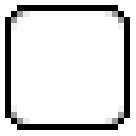 